О подготовке населения  Слободо-Туринского муниципального района в области гражданской обороны и защиты от чрезвычайных ситуаций природного и техногенного характераВо исполнение требований федеральных законов от 12 февраля 1998 года № 28-ФЗ «О гражданской обороне», от 21 декабря 1994 года № 68-ФЗ «О защите населения и территорий от чрезвычайных ситуаций природного и техногенного характера», постановлений Правительства Российской Федерации от 02.11.2000 № 841 «Об утверждении Положения о подготовке населения в области гражданской обороны», от 18.09.2020 № 1485 «Об утверждении Положения о подготовке граждан Российской Федерации, иностранных граждан и лиц без гражданства в области защиты от чрезвычайных ситуаций природного и техногенного характера», постановления Правительства Свердловской области от 11.11.2021 № 776-ПП «О подготовке населения Свердловской области в области гражданской обороны и защиты от чрезвычайных ситуаций природного и техногенного характера» и в соответствии с Федеральным законом от 6 октября 2003 года № 131-ФЗ «Об общих принципах организации местного самоуправления в Российской Федерации», в целях подготовки населения в области гражданской обороны, защиты от чрезвычайных ситуаций природного и техногенного характера Администрация Слободо-Туринского муниципального района, ПОСТАНОВЛЯЕТ: 	1. Подготовку населения в области гражданской обороны, защиты от чрезвычайных ситуаций природного и техногенного характера, осуществлять в организациях, независимо от их организационно-правовых форм и форм собственности, а также по месту жительства граждан.	2. Утвердить:- Положение о подготовке населения Слободо-Туринского муниципального района в области гражданской обороны, защиты от чрезвычайных ситуаций природного и техногенного характера (прилагается);- Программы курсового обучения населения Слободо-Туринского муниципального района в области гражданской обороны и защиты от чрезвычайных ситуаций (прилагаются);- Программу подготовки физических лиц, не состоящие в трудовых отношениях с работодателем (прилагается).	3. Финансирование мероприятий по подготовке населения Слободо-Туринского муниципального района в области гражданской обороны, защиты от чрезвычайных ситуаций природного и техногенного характера, осуществляется за счет средств бюджета Слободо-Туринского муниципального района.	4. Признать утратившим силу постановление Администрации Слободо-Туринского муниципального района от 16.03.2022 № 105 «Об утверждении Положения о подготовке населения  Слободо-Туринского муниципального района в области гражданской обороны».5. Опубликовать настоящее постановление в общественно-политической газете Слободо-Туринского муниципального района «Коммунар»                                    и на официальном сайте Администрации Слободо-Туринского муниципального района в информационно-телекоммуникационной сети «Интернет» http://slturmr.ru/.6. Контроль за исполнением настоящего постановления возложить на заместителя Главы Администрации Слободо-Туринского муниципального района В.И. Казакова.Глава Слободо-Туринского муниципального района                                        В.А. Бедулев              ПРИЛОЖЕНИЕУтверждено постановлением АдминистрацииСлободо-Туринского муниципального районаот  21.03.2023  №  123ПОЛОЖЕНИЕо подготовке населения Слободо-Туринского муниципального района                         в области гражданской обороны, защиты от чрезвычайных ситуаций природного и техногенного характера1. Настоящее положение разработано в соответствии с федеральными законами от 21 декабря 1994 года № 68-ФЗ «О защите населения и территорий от чрезвычайных ситуаций природного и техногенного характера» и от 12 февраля 1998 года № 28-ФЗ «О гражданской обороне», постановлениями Правительства Российской Федерации от 02.11.2000 № 841 «Об утверждении Положения о подготовке населения в области гражданской обороны» и от 18.09.2020 № 1485 «Об утверждении Положения о подготовке граждан Российской Федерации, иностранных граждан и лиц без гражданства в области защиты от чрезвычайных ситуаций природного и техногенного характера» (далее – постановления Правительства Российской Федерации от 02.11.2000 № 841 и от 18.09.2020 № 1485) и определяет порядок подготовки населения Слободо-Туринского муниципального района в области гражданской обороны и защиты от чрезвычайных ситуаций природного и техногенного характера, соответствующие функции органов местного самоуправления, расположенных на территории Слободо-Туринского муниципального района (далее – органы местного самоуправления), и организаций, расположенных на территории Слободо-Туринского муниципального района (далее – организации).2. Подготовку в области гражданской обороны и защиты от чрезвычайных ситуаций природного и техногенного характера (далее – подготовка в области ГО и ЧС) проходят:1) физические лица, состоящие в трудовых отношениях с работодателем;2) физические лица, не состоящие в трудовых отношениях с работодателем;3) физические лица, осваивающие основные общеобразовательные программы, образовательные программы среднего профессионального образования и образовательные программы высшего образования;4) руководители органов местного самоуправления и организаций;5) уполномоченные работники органов местного самоуправления и организаций, в полномочия которых входит решение вопросов по защите населения и территорий от чрезвычайных ситуаций природного и техногенного характера (далее – уполномоченные работники);6) председатели и члены комиссий по предупреждению и ликвидации чрезвычайных ситуаций и обеспечению пожарной безопасности, комиссий по повышению устойчивости функционирования организаций, осуществляющих свою деятельность на территории Слободо-Туринского муниципального района, в мирное и военное время, эвакуационных комиссий органа местного самоуправления и организаций (далее – председатели и члены комиссий).3. Основными задачами подготовки в области ГО и ЧС населения Слободо-Туринского муниципального района являются:1) обучение населения Слободо-Туринского муниципального района правилам поведения, основным способам защиты и действиям в чрезвычайных ситуациях природного и техногенного характера, порядку действий по сигналу оповещения, приемам оказания первой помощи пострадавшим, правилам пользования коллективными и индивидуальными средствами защиты;2) совершенствование знаний, умений и навыков населения Слободо-Туринского муниципального района в области защиты от чрезвычайных ситуаций природного и техногенного характера в ходе проведения учений и тренировок по защите от чрезвычайных ситуаций природного и техногенного характера;3) выработка у руководящего состава органов местного самоуправления и организаций навыков управления силами и средствами единой государственной системы предупреждения и ликвидации чрезвычайных ситуаций; 4) совершенствование практических навыков руководящего состава органов местного самоуправления и организаций по организации и проведению мероприятий по гражданской обороне, предупреждению чрезвычайных ситуаций природного и техногенного характера и ликвидации их последствий; 5) практическое усвоение уполномоченными работниками в ходе учений и тренировок порядка действий при различных режимах функционирования органов управления и сил единой государственной системы предупреждения и ликвидации чрезвычайных ситуаций, а также при проведении аварийно-спасательных и других неотложных работ; 6) совершенствование навыков управления руководящего состава, должностных лиц и специалистов гражданской обороны Слободо-Туринского муниципального района и звена Свердловской областной подсистемы единой государственной системы предупреждения и ликвидации чрезвычайных ситуаций Слободо-Туринского муниципального района (далее – звено Свердловской областной подсистемы РСЧС) силами и средствами, входящими в состав гражданской обороны Слободо-Туринского муниципального района и звена Свердловской областной подсистемы РСЧС, практических навыков по организации и проведению мероприятий по гражданской обороне, предупреждению чрезвычайных ситуаций природного и техногенного характера и ликвидации их последствий;7) овладение личным составом нештатных аварийно-спасательных формирований (далее – НАСФ), нештатных формирований по обеспечению выполнения мероприятий по гражданской обороне (далее – НФГО) и спасательных служб по обеспечению выполнения мероприятий по гражданской обороне в  Слободо-Туринском муниципальном районе (далее – спасательные службы) методами и способами защиты населения, материальных и культурных ценностей от опасностей, возникающих при ведении военных действий или вследствие этих действий, а также при возникновении чрезвычайных ситуаций природного и техногенного характера.4. Подготовка в области ГО и ЧС руководящего состава и должностных лиц гражданской обороны Слободо-Туринского муниципального района и звена Свердловской областной подсистемы РСЧС осуществляется не реже одного раза в 5 лет.5. Подготовка в области ГО и ЧС руководящего состава и должностных лиц гражданской обороны Слобдо-Туринского муниципального района и звена Свердловской областной подсистемы РСЧС, председателей и членов комиссий осуществляется в государственном казённом учреждении дополнительного профессионального образования Свердловской области «Учебно-методический центр по гражданской обороне и чрезвычайным ситуациям Свердловской области» (далее – УМЦ ГОЧС), учреждениях повышения квалификации федеральных органов исполнительной власти. 6. Подготовка проводится в УМЦ ГОЧС в соответствии с распределением муниципальных образований, расположенных на территории Свердловской области, на основании приказа Министерства общественной безопасности Свердловской области от 14.02.2020 № 52 «Об утверждении распределения муниципальных образований, расположенных на территории Свердловской области, для обучения должностных лиц, специалистов гражданской обороны и Свердловской подсистемы единой государственной системы предупреждения и ликвидации чрезвычайных ситуаций в государственном казенном учреждении дополнительного профессионального образования Свердловской области «Учебно-методический центр по гражданской обороне и чрезвычайным ситуациям Свердловской области».7. Подготовка в области ГО и ЧС преподавателей предмета «Основы безопасности жизнедеятельности» осуществляется в организациях, осуществляющих образовательную деятельность по дополнительным профессиональным программам в области защиты от чрезвычайных ситуаций, находящихся в ведении Министерства Российской Федерации по делам гражданской обороны, чрезвычайным ситуациям и ликвидации последствий стихийных бедствий (далее – МЧС России), Министерства образования и молодежной политики Свердловской области не реже одного раза в 3 года.8. Для лиц, впервые назначенных на должность, связанную с выполнением обязанностей в области гражданской обороны и защиты от чрезвычайных ситуаций природного и техногенного характера, получение дополнительного профессионального образования в области гражданской обороны и защиты от чрезвычайных ситуаций природного и техногенного характера в течение первого года работы является обязательным.9. Подготовка в области ГО и ЧС осуществляется по программам вводного инструктажа по гражданской обороне, инструктажа по действиям в чрезвычайных ситуациях, предусматривающим обязательное прохождение вводного инструктажа по гражданской обороне и действиям в чрезвычайных ситуациях по месту работы, а также участие уполномоченных работников в учениях, тренировках и других плановых мероприятиях по гражданской обороне. Кроме этого обучение уполномоченных работников проводится по программам курсового обучения.Подготовка в области ГО и ЧС по программам вводного инструктажа и курсового обучения осуществляется с периодичностью и в объемах, определенных постановлениями Правительства Российской Федерации от 02.11.2000 № 841 и от 18.09.2020 № 1485, рекомендациями МЧС России от 27.02.2020 № 11-7-605 «О примерном порядке реализации вводного инструктажа по гражданской обороне» и от 27.10.2020 № ИВ-11-85 «О примерном порядке реализации инструктажа по действиям в чрезвычайных ситуациях».10. Тактико-специальные учения продолжительностью до 8 часов проводятся с участием аварийно-спасательных служб и нештатных аварийно-спасательных формирований (далее - формирования) организаций 1 раз в 3 года, а с участием формирований постоянной готовности - 1 раз в год. Штабные тренировки проводит в целях выработки теоретических навыков управления силами и средствами при выполнении мероприятий по гражданской обороне, предупреждению и ликвидации чрезвычайных ситуаций, обеспечению пожарной безопасности и безопасности людей на водных объектах, продолжительностью до 1 суток не реже 1 раза в год.Комплексные учения продолжительностью до 2 суток проводятся 1 раз в 3 года в Слободо-Туринского муниципального района и организациях, имеющих опасные производственные объекты, а также в лечебно-профилактических учреждениях, имеющих более 600 коек. В других организациях 1 раз в 3 года проводятся тренировки продолжительностью до 8 часов.Объектовые тренировки проводить в целях отработки как всего комплекса мероприятий, так и отдельных вопросов, предусмотренных планами гражданской обороны и планами действий по предупреждению и ликвидации чрезвычайных ситуаций организаций (объектов). Продолжительность тренировки определяется соответствующим руководителем организации (объекта) в зависимости от объема запланированных к отработке задач, но не менее 1 тренировки в год. Тренировки в общеобразовательных организациях, учреждениях дошкольного и высшего профессионального образования проводить ежегодно.11. Подготовка в области ГО и ЧС категорий населения Слободо-Туринского муниципального района, установленных постановлениями Правительства Российской Федерации от 02.11.2000 № 841 и от 18.09.2020 № 1485, приказом МЧС России от 24.04.2020 № 262 «Об утверждении перечня должностных лиц, проходящих обучение соответственно по дополнительным профессиональным программам и программам курсового обучения в области гражданской обороны в организациях, осуществляющих образовательную деятельность по дополнительным профессиональным программам в области гражданской обороны, находящихся в ведении Министерства Российской Федерации по делам гражданской обороны, чрезвычайным ситуациям и ликвидации последствий стихийных бедствий, других федеральных органов исполнительной власти, в других организациях, осуществляющих образовательную деятельность по дополнительным профессиональным программам в области гражданской обороны, в том числе в учебно-методических центрах, а также на курсах гражданской обороны», осуществляется:1) в УМЦ ГОЧС;2) в организациях в составе учебных групп, а также в составе профессиональных аварийно-спасательных формирований или НАСФ, НФГО и спасательных службах;3) в общеобразовательных и профессиональных образовательных организациях;4) в учебно-консультационных пунктах по гражданской обороне и чрезвычайным ситуациям (далее – УКП по ГО и ЧС);5) через средства массовой информации.11. Подготовка в области ГО и ЧС населения Слободо-Туринского муниципального района осуществляется в рамках единой системы подготовки населения в области гражданской обороны и защиты от чрезвычайных ситуаций природного и техногенного характера.12. Общее руководство подготовкой в области ГО и ЧС населения Слободо-Туринского муниципального района осуществляют:1) на территории Слободо-Туринского муниципального района – отдел по ГОЧС Администрации Слободо-Туринского муниципального района;2) в организациях – руководители организаций.13. УКП по ГО и ЧС создаются из расчета один УКП по ГО и ЧС на 3000 человек из числа физических лиц, не состоящих в трудовых отношениях с работодателем.14. Руководители органов местного самоуправления и организаций при разработке рабочих программ обучения имеют право с учетом местных условий, специфики производства, а также других факторов корректировать расчет времени, отводимого на изучение отдельных тем, уточнять формы и методы проведения занятий, а также их содержание (без сокращения общего количества часов).15. Администрация Слободо-Туринского муниципального района  осуществляет сбор информации и формирует заявку на обучение специалистов в области ГОЧС и направляет ее в УМЦ ГОЧС. 16. Подготовку физических лиц, осваивающих основные общеобразовательные программы, образовательные программы среднего профессионального образования и образовательные программы высшего образования, осуществляют лица, прошедшие обучение по дополнительным профессиональным программам в образовательных организациях МЧС России, УМЦ ГОЧС.17. В органах местного самоуправления, организациях, аварийно-спасательных формированиях, НАСФ и НФГО, спасательных службах и УКП по ГО и ЧС ведется документация по планированию и организации подготовки в области ГО и ЧС населения Слободо-Туринского муниципального района, перечень и формы документов устанавливаются методическими рекомендациями, разработанными Главным управлением МЧС России по Свердловской области.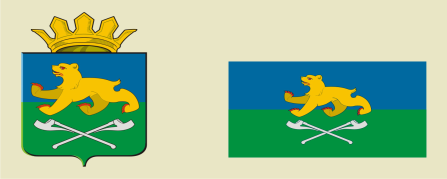 АДМИНИСТРАЦИЯ СЛОБОДО-ТУРИНСКОГОМУНИЦИПАЛЬНОГО РАЙОНАПОСТАНОВЛЕНИЕАДМИНИСТРАЦИЯ СЛОБОДО-ТУРИНСКОГОМУНИЦИПАЛЬНОГО РАЙОНАПОСТАНОВЛЕНИЕот 21.03.2023№ 123с. Туринская Слободас. Туринская Слобода